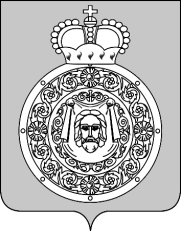 Администрация городского округа Воскресенск Московской областиП О С Т А Н О В Л Е Н И Е                                                __________________№_________________Об утверждении Порядка уведомления многодетных семей, состоящих на учете в целях бесплатного предоставления земельных участков, об утверждении перечня земель и (или) земельных участков для предоставления многодетным семьямВ соответствии с Законом Московской области от 01.06.2011 № 73/2011-ОЗ «О бесплатном предоставлении земельных участков многодетным семьям в Московской области»ПОСТАНОВЛЯЮ:1. Утвердить Порядок уведомления многодетных семей, состоящих на учете в целях бесплатного предоставления земельных участков, об утверждении перечня земель и (или) земельных участков для предоставления многодетным семьям. (Приложение.)2. Признать утратившими силу постановления Администрации городского округа Воскресенск Московской области:   - от 06.10.2020 № 3636 «Об утверждении Порядка уведомления многодетных семей, состоящих на учете в целях бесплатного предоставления земельных участков, об утверждении перечня земель и (или) земельных участков для предоставления многодетным семьям»;- от 14.04. 2022 №1824 «О внесения изменения в Порядок уведомления многодетных семей, состоящих на учете в целях бесплатного предоставления земельных участков, об утверждении перечня земель и (или) земельных участков для предоставления многодетным семьям, утвержденный постановлением Администрации городского округа Воскресенск Московской области от 06.10.2020 №3636». 3. Опубликовать настоящее постановление в периодическом печатном издании «Наше слово» и разместить на официальном сайте городского округа Воскресенск.4. Контроль за исполнением настоящего постановления возложить на заместителя Главы Администрации городского округа Воскресенск Иванова А.Д.Приложение УТВЕРЖДЕНпостановлением Администрациигородского округа ВоскресенскМосковской области от __________________ №_________Порядокуведомления многодетных семей, состоящих на учете в целяхбесплатного предоставления земельных участков, об утверждении перечня земель и (или) земельных участков для предоставления многодетным семьям1. Общие положения1.1. Порядок уведомления многодетных семей, состоящих на учете в целях бесплатного предоставления земельных участков, об утверждении перечня земель и (или) земельных участков для предоставления многодетным семьям (далее - Порядок) разработан в соответствии Законом Московской области от 01.06.2011 № 73/2011-ОЗ «О бесплатном предоставлении земельных участков многодетным семьям в Московской области» (далее - Закон), определяет механизм уведомления многодетных семей состоящих на учете в целях бесплатного предоставления земельных участков на территории городского округа Воскресенск Московской области об утверждении перечня.  1.2. Уведомление многодетных семей, состоящих на учете в целях бесплатного предоставления земельных участков (далее - Уведомление) осуществляется отделом земельных отношений Администрации городского округа Воскресенск (далее - Отдел). 1.3. Многодетная семья считается надлежащим образом уведомленной следующими способами:1) посредством направления заказного письма с уведомлением о вручении. В случае неполучения (несвоевременного получения) направленного заказного письма многодетной семьей по причинам, не зависящим от Отдела, многодетная семья считается уведомленной надлежащим образом;2) нарочным вручением лично под роспись одному из родителей, представляющему интересы членов многодетной семьи, с указанием даты получения и расшифровки подписи;3) путем приглашения его посредством телекоммуникационной связи.1.4. Перечень земельных участков для предоставления многодетным семьям, состоящим на учете в целях бесплатного предоставления в собственность, (далее - Перечень) ежегодно не позднее первого февраля текущего года утверждается постановлением Администрации городского округа Воскресенск, публикуется в средствах массовой информации и размещается на официальном сайте городского округа Воскресенск в информационно-телекоммуникационной сети Интернет - vos-mo.ru.1.5. В Перечне указываются местоположение земельных участков, их площадь, кадастровые номера, сведения об их обеспеченности условиями для технологического присоединения к инженерной и транспортной инфраструктуре.1.6. Отдел уведомляет многодетные семьи, состоящие на учете, об утверждении Перечня земельных участков или внесении изменений в Перечень земельных участков, о начале процедуры предоставления земельных участков из утвержденного Перечня земельных участков или из измененного Перечня земельных участков с указанием даты и времени осуществления выбора земельного участка конкретной многодетной семьей в порядке очередности исходя из учетного номера многодетной семьи, указанного в решении о постановке на учет многодетной семьи в целях бесплатного предоставления земельного участка на территории городского округа Воскресенск.1.7. Выбор земельного участка многодетной семьей из Перечня оформляется заявлением по форме согласно приложению 1 к настоящему Порядку. Заявление о выборе земельного участка оформляется (далее – Заявление) в двух экземплярах, один экземпляр предоставляется многодетной семье, другой подлежит хранению в Отделе. После оформления Заявления при дальнейшем предоставлении земельных участков многодетным семьям такой земельный участок не учитывается. 1.8. В случае если многодетная семья, надлежащим образом уведомленная, не явилась в назначенные дату и место распределения земельных участков, к выбору земельного участка допускается следующая многодетная семья в порядке очередности.1.9. Многодетные семьи, которые не желают получать земельный участок из указанных в Перечне, вправе отказаться от предлагаемых земельных участков путем подачи в Администрацию заявления об отказе в предоставлении земельного участка по форме согласно приложению 2 к настоящему Порядку.В данном случае земельный участок предлагается следующей в очереди многодетной семье.Отказ от предлагаемых земельных участков не является основанием для снятия многодетной семьи с учета.1.10. Срок предоставления многодетной семьей заявления о выборе земельного участка устанавливается 2 календарных дня с даты распределения земельных участков, указанной в направленном Уведомлении.1.11. Отсутствие многодетной семьи в назначенное время и месте распределения земельных участков, отсутствие заявления об отказе в предоставлении земельного участка или заявления о предоставлении земельного участка в срок, указанный в пункте 1.9 настоящего Порядка, расценивается как отказ в предоставлении предложенных земельных участков. В данном случае земельный участок предлагается следующей в очереди многодетной семье.1.12. Предоставление земельного участка гражданам, имеющим трех и более детей, осуществляется в рамках предоставления государственной услуги в соответствии                                                 с административным регламентом предоставления   государственной услуги «Предоставление земельных участков, государственная собственность на которые не разграничена, в собственность бесплатно» посредством РПГУ.1.13. Предоставление многодетным семьям земельных участков, не обеспеченных транспортной инфраструктурой и технической возможностью для технологического присоединения к электрическим сетям, допускается с письменного согласия многодетной семьи (обоих супругов либо одиноких матери(отца), усыновителя, отчима (мачехи)) согласно приложению 3 к настоящему Порядку.) 2. Заключительные положения2.1. Земельные участки бесплатно предоставляются членам многодетных семей в долевую собственность в равных долях на основании постановления Администрации городского округа Воскресенск о предоставлении земельного участка в собственность бесплатно.Приложение 1к Порядку уведомления многодетных семей, состоящих на учете в целях бесплатного предоставления земельных участков в городском округе Воскресенск Московской областиПриложение 2к Порядку уведомления многодетных семей, состоящих на учете в целях бесплатного предоставления земельных участков в городском округе Воскресенск Московской областиВ Администрацию городского округа Воскресенск                                                                                       от ______________________________________________(Ф.И.О. заявителя)________________________________________________(документ, удостоверяющий личность)________________________________________________адрес: __________________________________________(место жительства)________________________________________________________________________________________________(контактный телефон)________________________________________________(электронный адрес)Заявление об отказе в предоставлении земельного участкаЯ, ___________________________________________________ и члены моей семьи, _______________________________________________________________________________________________________________________________________________________________________________________________________________________________________________________________отказываемся от бесплатного предоставления в собственность земельного участка из Перечня, утвержденного постановлением Администрации городского округа Воскресенск                                         от "____" ____________ 202__ №___________Я проинформирован(а), что отказ многодетной семьи от предлагаемых Администрацией городского округа Воскресенск земельных участков не является основанием для снятия многодетной семьи с учета.На обработку персональных данных заявителя, содержащихся в заявлении и прилагаемых к нему документах, согласен.Подпись _________________________	                                           Дата ____________________Приложение 3к Порядку уведомления многодетных семей, состоящих на учете в целях бесплатного предоставления земельных участков в городском округе Воскресенск Московской областиСогласие многодетной семьи о предоставлении земельных участков, не обеспеченных транспортной инфраструктурой и технической возможностью для технологического присоединения к электрическим сетямВ Администрацию городского округа Воскресенскот _________________________________________________(Ф.И.О. заявителя)___________________________________________________(документ, удостоверяющий личность)___________________________________________________адрес: ______________________________________________(место жительства)______________________________________________________________________________________________________(контактный телефон)___________________________________________________(электронный адрес)ЗаявлениеЯ, ____________________________________________________________________________________(Ф.И.О.)согласен(а) на получение земельного участка с кадастровым номером ____________________________, расположенного по адресу: ______________________________________________________________________________________________________________________,не обеспеченного транспортной инфраструктурой и технической возможностью для технологического присоединения к электрическим сетям.На обработку персональных данных заявителя, содержащихся в заявлении и прилагаемых к нему документах, согласен.Подпись _________________________	                                          Дата ____________________Временно исполняющий полномочия Главы городского округа Воскресенск                                                                            А.В. МалкинВ Администрацию городского округа Воскресенск                                                                                       от ______________________________________________(Ф.И.О. заявителя)________________________________________________(документ, удостоверяющий личность)________________________________________________адрес: __________________________________________(место жительства)________________________________________________________________________________________________(контактный телефон)________________________________________________(электронный адрес)Заявление о выборе земельного участкаЗаявление о выборе земельного участкаМы, ______________________________________________________________________________________________________________________________________________________________________________________________________________________________________________________________(члены многодетной семьи)в соответствии с утвержденным перечнем земельных участков выбираем земельный участок с кадастровым номером _____________________________ общей площадью _____ кв. м, расположенный по адресу: _____________________________________________________________________"____" _________ 202___ г.Члены многодетной семьи:____________________________________________________________________(подпись, Ф.И.О.)____________________________________________________________________(подпись, Ф.И.О.)Мы, ______________________________________________________________________________________________________________________________________________________________________________________________________________________________________________________________(члены многодетной семьи)в соответствии с утвержденным перечнем земельных участков выбираем земельный участок с кадастровым номером _____________________________ общей площадью _____ кв. м, расположенный по адресу: _____________________________________________________________________"____" _________ 202___ г.Члены многодетной семьи:____________________________________________________________________(подпись, Ф.И.О.)____________________________________________________________________(подпись, Ф.И.О.)